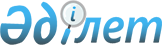 2003 жылғы 21 мамырдағы N 159/3 "Әлеуметтік жұмыс орындарын ұйымдастыру туралы", Павлодар облыстық әділет басқармасында 2003 жылдың 16 маусымында N 1879 болып тіркелген аудан әкімдігінің қаулысына толықтырулар мен өзгерістер енгізу туралы
					
			Күшін жойған
			
			
		
					Павлодар облысының Ертіс ауданы әкімиятының 2004 жылғы 24 наурыздағы N 63/3 қаулысы. Павлодар облысының әділет департаментінде 2004 жылғы 7 мамырда N 2445 тіркелді. Күші жойылды - Павлодар облысы Ертіс аудандық әкімдігінің 2009 жылғы 20 наурыздағы N 95/3 қаулысымен.

      Ескерту. Күші жойылды - Павлодар облысы Ертіс аудандық әкімдігінің 2009 жылғы 20 наурыздағы N 95/3 қаулысымен.      Азаматтардың жұмысқа орналасу құқықтық жағдайын жетiлдiру үшiн және Қазақстан Республикасының "Тұрғындарды жұмыспен қамту" Заңының орындалуын iске асыру мақсатында, аудан әкiмдiгi ҚАУЛЫ ЕТЕДI:

      1. Аудан әкiмдiгiнiң "Әлеуметтiк жұмыс орындарын ұйымдастыру туралы"»2003 жылғы 21 мамырдағы N 159/3 қаулысының Павлодар облыстық әдiлет басқармасында 2003 жылдың 16 маусымында N 1879 болып тiркелген, ("Ертiс нұры", 2003, N 58)

      1 қосымшасы "2004 жылғы мақсатты топқа енгiзiлетiн тұлғалар үшiн әлеуметтiк жұмыс орындарын қаржыландыру және ұйымдастыру жоспары" берген жаңа редакцияда бекiтiлсiн;

      Қаулымен бекiтiлген "Әлеуметтiк жұмыс орындарын қаржыландыру және ұйымдастыру ережесiнiң" 10 тармағына "Бағдарлама бойынша" » деген сөзден кейiн "030" санын "010" санымен, ал "бағдарламаша" деген сөзден кейiн "033" санын "103" санымен ауыстырылсын;

      11 тармақта "мөлшер" деген сөзден кейiн "50 ден 100 %" деген сөзбен толтырылсын;

      12 тармақта "жұмыссыздар орны" сөзiнен кейiн, "12 айға дейiнгi мерзiм" сөзi қосылсын.

      2. Осы қаулының орындалуын бақылау аудан әкiмiнiң орынбасары А.Н. Воронинге жүктелсiн.      Аудан әкiмi А. Адамов

Аудан әкiмдiгiнiң 2003 жылғы

21 мамырдағы N 159/3   

"Әлеуметтiк жұмыс орындарын 

ұйымдастыру туралы" қосымша Аудан әкiмдiгiнiң 2004 жылғы 

24 наурыздағы N 63/3     

2003 жылғы 21 мамырдағы N 159/3

"Әлеуметтiк жұмыс орындарын  

ұйымдастыру туралы"     

Павлодар облыстық әдiлет   

басқармасында 2003 жылдың   

16 маусымында N 1879 болып   

тiркелген аудан әкiмдiгiнiң  

қаулысына қосымша және    

өзгерiстер енгiзу туралы"   Ауылдық округтерi бойынша

аудан бюджетiнен бөлiнген қаражаттар сомасы

мен әлеуметтiк жұмыс орындарына жiберiлетiн

жұмыссыздардың саны 
					© 2012. Қазақстан Республикасы Әділет министрлігінің «Қазақстан Республикасының Заңнама және құқықтық ақпарат институты» ШЖҚ РМК
				Рет

саны
Ауыл округтерiнiң атаулары
Әлеуметтiк

жұмыс

орындарын

құру саны
Жалпы

қаржыландыру

мөлшерi

(мың теңге)
12341Абай--2Ағашорын4158,43Аманкелдi      139,64Байзақов279,25Қоскөл279,26Қарақұдық279,27Қызылжар279,28Қосағаш279,29Қызылқақ--10Ленин селосы16633,611Луговой--12Майқоңыр--13Панфилов279,214Сiлетi--15Северный279,216Тоқта6237,617Ұзынсу4158,418Ертiс25990,0Барлығы:702772,0